FunktionärerOrdförandeÖrjan Elmquist 	                                                   0705-383798   orjan.elm@telia.comV ordförandeSven-Ivar Norberg                    0480-470808     070-7388019SekreterareKristina Nilsson	                                                  070-5904131kristina.spf@telia.com  Kassör och medlemsansvarigBengt Persson	                                                     070-6369191bengt.arbylund@telia.comÖvriga i styrelsen	                            Kerstin Jeppsson                         0480-32326     072-2332326Asta Eriksson                                                      070-2775556 Stig Kornelius                             	                        070-2739575Gunvor Lindman                                                 070-3639022 Eva Eskilsson                                                      070-2382547                Webbansvarig       Eleonor Wilhelmsson                                           073-8494242eleonor.wilhelmsson@telia.comUpplysningar om vår verksamhet får du av någon i styrelsen.Medlemsavgiften 250 kr per år tas upp via central uppbörd. Tidningen SENIOREN ingår i avgiften och som medlem får         du också del av SPF:s förmånliga försäkringar och många rabatterbjudanden.Vi har avtal med LÄNSFÖRSÄKRINGAR som innebär att Du sommedlem hos oss och kund hos LF får rabatt på villa- hem- fritidshus-och bilförsäkring samtidigt som Du får andra erbjudanden från LF.Mer information på vår hemsida: http://www.spfseniorerna.se/sodermore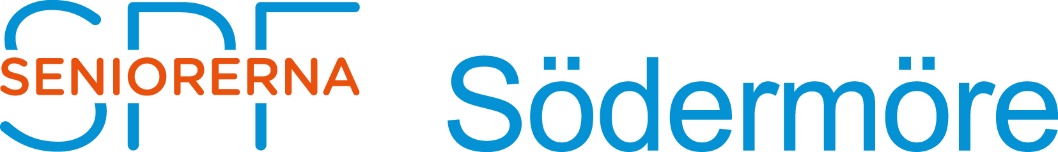 Vårens aktiviteter2024Vissa tider och aktiviteter är inte helt fastställda. Läs därförmer om våra träffar och andra icke annonserade program i SPF:s samannonser i Barometern sista lördagen i varje månad och på vår hemsida www.spfseniorerna.se/sodermore                        Vi samarbetar med 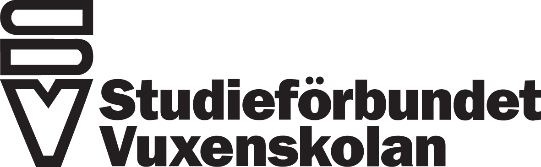 Vid våra träffar förekommer föreningsinformation, underhållning, kaffeservering och lotterier.Onsdag den 17 januari kl. 14 Arbygården: MånadsmöteMike en magisk entertainerTisdag den 13 februari kl. 14 (Obs dagen!)Bjursnäs bygdegård: Årsmöte. Parentation. Stadgeenliga förhandlingar. Mörekören medverkar. Bildkavalkad över det senaste årets verksamhet.Onsdag den 13 mars kl. 17 (Obs tiden!)Arbygården: Månadsmöte. Pubafton med underhållning. AnmälanOnsdag den 17 april kl. 14 Bjursnäs bygdegård: Månadsmöte. Lokal underhållning. AnmälanOnsdag den 15 maj kl. 14Bjursnäs bygdegård: Månadsmöte. Bilrally (samåkning) Start och mål Bjursnäs..Söndag den 2 juni kl. 08Hagbyudd: Gökotta med korvgrillning och tipspromenadÖvriga aktiviteter under vårenTrivseldanserBjursnäs bygdegård fredagar kl. 17 – 20.30 med start den 9 februari (Christer Lundgren), 8 mars (Eric Arnolds), 12 april (Toini Ahlms), 10 maj (Thrasten & Stahren)                            CanastaTorsdagar kl. 16 på Möregården, med start den 18 januari.Ledare: Birgitta Luthander tel. 070-6708401. FilmkvällSöndag den 24 mars kl. 17 i Arbygården entréavgift 60 kr.BouleSpelar vi på banorna vid Bjursnäs bygdegård. Måndag, onsdag och fredag kl. 10 – 12.Bouleansvariga är Kerstin Jeppsson tel. 072-2332326 och Asta Eriksson tel. 0702-775556.Promenadgrupp Kontaktperson: Eva Eskilsson tel. 070-2382547. Start den 9 januari.StudiecirklarMatakademin för herrar börjar onsdag den 10 januari (onsdagsgruppen) och torsdag den 11 januari (torsdagsgruppen) i Bjursnäs bygdegård. Kontaktpersoner: Sven-Ivar Norberg tel 0480-470808, 070-7388019 och Johnny Flymgård tel. 070-5490590  Mörekören. Plats Möregården. Start måndag den 22 januari kl. 10.30. Ledare Dagmar Petersson tel. 073-0331285 och Eleonor Wilhelmsson tel. 073-8494242.Teatergruppen. Anmälan till Eva Eskilsson tel. 070-2382547. Start den 14 januari.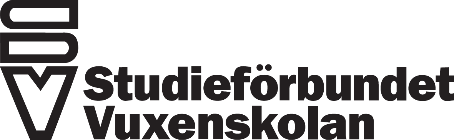 Studiecirklar mm sker i samarbete med         Resor, studiebesök mm.Resor under planering.Kom gärna med förslag om resmål. Kontakta reseansvariga Hanne Jonsson 070-2689013 och Monica Carlsson 073-0942350Se vidare månadsannonserna i Barometern samt på vår hemsida och i vår app.